SpainSpainSpainApril 2025April 2025April 2025April 2025MondayTuesdayWednesdayThursdayFridaySaturdaySunday1234567891011121314151617181920Maundy ThursdayGood FridayEaster Sunday21222324252627282930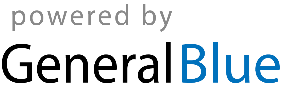 